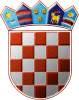 REPUBLIKA HRVATSKAOPĆINSKO IZBORNO POVJERENSTVOOPĆINE MATULJIKLASA: 023-01/21-01/0003URBROJ: 2156-04-03-01/21-0004MATULJI, 30. travnja 2021.Na osnovi članaka 22. i 26. stavka 1. podstavka 1. i članka 53. stavka 4. Zakona o lokalnim izborima („Narodne novine“, broj 144/12, 121/16, 98/19, 42/20, 144/20 i 37/21), Općinsko izborno povjerenstvo Općine MATULJI, odlučujući o prijedlogu kandidacijske liste predlagatelja ENI ŠEBALJ, ARSEN SUŠANJ, RAJKA JURDANA-ŠEPIĆ, utvrdilo je, prihvatilo i objavljuje PRAVOVALJANU KANDIDACIJSKU LISTUZA IZBOR ČLANOVA OPĆINSKOG VIJEĆAOPĆINE MATULJINositeljica kandidacijske liste: ENI ŠEBALJKandidatkinje/kandidati:ENI ŠEBALJ; HRVATICA; RUKAVAC, RUKAVAC 169; rođ. 24.06.1965.; OIB: 49428732422; ŽARSEN SUŠANJ; HRVAT; BREGI, FRLIĆI 54B; rođ. 10.04.1989.; OIB: 38182895716; MMILJENKO HEGEDUŠ; HRVAT; JURDANI, PRINCIPI 75A; rođ. 29.11.1974.; OIB: 42543993249; MDALIBOR BURETIĆ; HRVAT; BREGI, ANĐELI 74B; rođ. 29.08.1973.; OIB: 29459221295; MVESNA MATETIĆ; HRVATICA; JUŠIĆI, JUŠIĆI 94; rođ. 11.04.1952.; OIB: 22788603623; ŽBERISLAV KOZULIĆ; HRVAT; JUŠIĆI, JUŠIĆI 45C; rođ. 31.03.1948.; OIB: 49591592192; MMAJA MATULJA KOS; HRVATICA; JURDANI, JURDANI 49; rođ. 03.09.1966.; OIB: 09328041777; ŽGORAN SLAVIĆ; TALIJAN; MATULJI, KVARNERSKA CESTA 7; rođ. 31.12.1959.; OIB: 45709877314; MNATAŠA JELENIĆ HEREGA; HRVATICA; MATULJI, CESTA ZA OSOJNAKI 8; rođ. 17.05.1970.; OIB: 28648197213; ŽRAJKA JURDANA-ŠEPIĆ; HRVATICA; RUKAVAC, RUKAVAC 62; rođ. 06.12.1965.; OIB: 30668910053; ŽROBERT KOPRIVNJAK; HRVAT; MATULJI, BRANKA LAGINJE 36; rođ. 23.12.1972.; OIB: 44864113409; MKRISTINA RADOVČIĆ; HRVATICA; MIHOTIĆI, CESTA DUŠANA MAVRA 11A; rođ. 08.08.1980.; OIB: 68029080604; ŽERVIN DUBROVIĆ; HRVAT; MATULJI, ULICA ANTONA DUBROVIĆA 8; rođ. 07.02.1957.; OIB: 67369471363; MNIKOLINA KOVAČIĆ; HRVATICA; VELI BRGUD, VELI BRGUD 90; rođ. 30.11.1994.; OIB: 56524751934; ŽANDREA ŠEPIĆ; HRVATICA; JUŠIĆI, JUŠIĆI 116A; rođ. 27.10.1995.; OIB: 49249215585; ŽKANDIDACIJSKA LISTA GRUPE BIRAČAPREDSJEDNICANATAŠA PERŠIĆ BRLEKOVIĆ